KWESTIONARIUSZ OSOBOWY DZIECKANAZWISKO DZIECKA: ______________________________  IMIĘ DZIECKA: ____________________________________Klasa w roku szkolnym 2022/2023: _________________     Od ilu lat dziecko przebywa w USA? _________________ADRES ZAMIESZKANIA DZIECKA: __________________________________________________________________________   DATA URODZENIA DZIECKA:  _______ / ________ /________        MIEJSCE URODZENIA: ___________________________              miesiąc       dzień         rok  INFORMACJE DOTYCZĄCE EDUKACJI DZIECKA:   Czy dziecko będzie uczęszczało na lekcje religii w naszej szkole w roku szkolnym 2022/2023?      tak          nie   Do której klasy dziecko będzie uczęszczało w amerykańskiej szkole w roku szkolnym 2022/2023?  _____________________   Czy dziecko uczęszczało do innej szkoły polskiej na terenie USA?          tak             nie        Jeśli "tak" prosimy podać nazwę szkoły i którą klasę ukończyło:__________________________________________________  Zainteresowania i szczególne uzdolnienia dziecka: ____________________________________________________________  Własne uwagi Państwa na temat dziecka, które mogą wpłynąć na zapewnienie mu maksymalnego bezpieczeństwa lub  osiągnięcie najlepszych wyników w nauce:___________________________________________________________________   ________________________________________________________________________________________________________ ZDROWIE DZIECKA:  Oświadczam, że____________________________ otrzymał (a) wszystkie wymagane w jej/jego wieku szczepienia.                                                             (imię i nazwisko dziecka)             Ostatnie kontrolne badanie lekarskie (prosimy podać przybliżoną datę) _______________________________ Czy dziecko jest na coś uczulone? (jeżeli tak, prosimy podać na co): ________________________________________Czy dziecko cierpi na schorzenia, które mogą mieć wpływ na jego bezpieczeństwo oraz na przebieg zajęć szkolnych? (jeżeli tak, proszę podać szczegóły): ________________________________________________________                        Czy dziecko zażywa leki, których czas przyjmowania przypada na godziny lekcyjne?       ________________________________________________________________________________________________    UPOWAŻNIENIE DO ODBIORU LUB KONTAKTOWANIA SIĘ W SYTUACJACH WAŻNYCH:   Prosimy Państwa o podanie danych dotyczących osób, które mogą odbierać Państwa dziecko ze szkoły (osoby inne niż   rodzice, pełnoletnie) lub szkoła może kontaktować się z nimi w sprawach ważnych ("emergency") po nieudanych próbach   skontaktowania się z rodzicami dziecka:  ZGODA NA SAMODZIELNE OPUSZCZENIE BUDYNKU w roku szkolnym 2022/2023       Niniejszym wyrażam zgodę, aby moje dziecko ______________________________________________ 							                            (imię i nazwisko dziecka)       samodzielne opuściło budynek po skończonych zajęciach w szkole polskiej.                                                    Podpis rodzica wyrażającego zgodę:     ___________________________________	 ZGODA NA WYKONYWANIE ZDJĘĆ W ROKU SZKOLNYM 2022/2023:      Niniejszym wyrażam zgodę na wykorzystywanie zdjęć zrobionych mojemu dziecku  na terenie szkoły       bądź w trakcie uroczystości szkolnych i wycieczek  dla celów informacyjnych i/lub promocyjnych      Szkoły Polskiej im. Jana III Sobieskiego.       Imię i nazwisko rodzica wyrażającego zgodę (DRUKOWANE LITERY):    _____________________________________                                                    Podpis rodzica wyrażającego zgodę:     _____________________________________     Niniejsze informacje stanowią również obowiązujący Regulamin Szkoły.     Potwierdzam, iż otrzymałem/am kopię Regulaminu oraz, że w pełni akceptuję wszystkie jego postanowienia.     ____________________________	         _____________________________________	   _________________           podpis Rodzica/Opiekuna	         imię i nazwisko Rodzica/Opiekuna drukiem	               data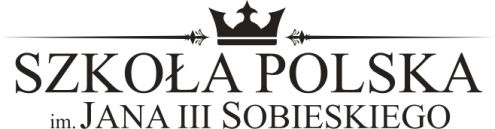 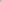 Adres biura:8383 W. Belmont Ave. River Grove, IL 60171Telefon do szkoły:(773)777 2223  (773)777 ABCDEmail szkolny: contact@szkolapolska.comkontakt@szkolapolska.comDANE DOTYCZĄCE RODZICOW DZIECKAMATKA  (OPIEKUNKA)OJCIEC (OPIEKUN)Imię i nazwiskoTelefon domowyTelefon komórkowyTelefon do pracyAdres emailowy (proszę pisać DRUKOWANYMI LITERAMI)IMIĘ I NAZWISKO OSOBYPOKREWIEŃSTWO(Kim jest ta osoba dla dziecka?)NUMER TELEFONUADRES ZAMIESZKANIA